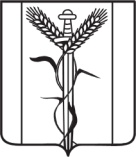 АДМИНИСТРАЦИЯКРАСНОАРМЕЙСКОГО СЕЛЬСКОГО ПОСЕЛЕНИЯ
ЕЙСКОГО РАЙОНАП О С Т А Н О В Л Е Н И Е                                                                  п. КомсомолецО ведомственном контроле за соблюдением трудового законодательства и иных нормативных правовых актов, содержащих нормы трудового права, в муниципальных учреждениях Красноармейского сельского поселения Ейского районаВ соответствии со статьей 353.1 Трудового кодекса Российской Федерации, во исполнение Закона Краснодарского края от 11 декабря 2018 года № 3905-КЗ «О ведомственном контроле за соблюдением трудового законодательства и иных нормативных правовых актов, содержащих нормы трудового права, в Краснодарском крае», в целях определения уполномоченного органа по осуществлению плановых и внеплановых проверок соблюдения трудового законодательства в муниципальных учреждениях Красноармейского сельского поселения Ейского района, на основании статьи 58 Устава Красноармейского сельского поселения Ейского района                      п о с т а н о в л я ю:1. Определить администрацию Красноармейского сельского поселения Ейского района в лице общего отдела администрации Красноармейского сельского поселения Ейского района (Дубовка) уполномоченным органом на осуществление ведомственного контроля за соблюдением трудового законодательства и иных нормативных правовых актов, содержащих нормы трудового права, в отношении подведомственных муниципальных учреждений Красноармейского сельского поселения Ейского района, в отношении которых функции и полномочия учредителя от имени Красноармейского сельского поселения Ейского района осуществляет администрация Красноармейского сельского поселения Ейского района.2. Начальнику общего отдела администрации Красноармейского сельского поселения Ейского района:1) обеспечить организацию ведомственного контроля за соблюдением трудового законодательства и иных нормативных правовых актов, содержащих нормы трудового права в подведомственных муниципальных учреждениях в соответствии с действующим законодательством;2) дополнить положения, должностную инструкцию начальника общего отдела администрации Красноармейского сельского поселения Ейского района полномочием по осуществлению ведомственного контроля за соблюдением трудового законодательства и иных нормативных правовых актов, содержащих нормы трудового права, в подведомственных муниципальных учреждениях;3) ежегодно до 1 февраля года, следующего за отчетным, представлять информацию о проведении проверок в уполномоченный орган исполнительной власти Краснодарского края в области содействия занятости населения, охраны труда, социального партнерства и трудовых отношений с указанием количества проведенных проверок, наименований проверенных подведомственных учреждений, допущенных нарушений, а также сведений о лицах, привлеченных к ответственности за выявленные нарушения. 3.Установить, что при осуществлении плановых и внеплановых проверок соблюдения трудового законодательства в подведомственных муниципальных учреждениях Красноармейского сельского поселения Ейского района руководствоваться Законом Краснодарского края от 11 декабря 2018 года         № 3905-К3 «О ведомственном контроле за соблюдением трудового законодательства и иных нормативных правовых актов, содержащих нормы трудового права, в Краснодарском крае».4.Утвердить формы документов для проведения плановых и внеплановых проверок:плана проведения плановых проверок соблюдения трудового законодательства в подведомственных муниципальных учреждениях Красноармейского сельского поселения Ейского района, в отношении которых функции и полномочия учредителя от имени Красноармейского сельского поселения Ейского района осуществляет администрация Красноармейского сельского поселения Ейского района (приложение № 1);акта проверки по осуществлению ведомственного контроля за соблюдением трудового законодательства и иных нормативных правовых актов, содержащих нормы трудового права (приложение №2);журнала учета проверок по осуществлению ведомственного контроля за соблюдением трудового законодательства и иных нормативных правовых актов, содержащих нормы трудового права (приложение №3).5. Общему отделу администрации Красноармейского сельского поселения Ейского района (Дубовка) разместить настоящее постановление на официальном сайте администрации  Красноармейского сельского поселения Ейского района в информационно-телекоммуникационной сети «Интернет».6. Контроль за выполнением настоящего постановления оставляю за собой.7. Постановление вступает в силу со дня его подписания.Глава сельского поселения						     А.А. БурнаевПРИЛОЖЕНИЕ № 1УТВЕРЖДЕНАпостановлением администрацииКрасноармейского сельскогопоселения Ейского районаот _________________ № _____ФОРМАплана проведения плановых проверок соблюдения трудового законодательства в подведомственных муниципальных учреждениях Красноармейского сельского поселения Ейского района, в отношении которых функции и полномочия учредителя от имени Красноармейского сельского поселения Ейского района осуществляет администрация Красноармейского сельского поселения Ейского районана ______ годНачальник общего отдела                                                                                                                                           Ю.С. ДубовкаПРИЛОЖЕНИЕ № 2УТВЕРЖДЕНАпостановлением администрацииКрасноармейского сельскогопоселения Ейского районаот _________________ № _____ФОРМАакта проверки по осуществлению ведомственного контроля за соблюдением трудового законодательства и иных нормативных правовых актов, содержащих нормы трудового права«____»_____________20__г.                             _____________________________________________________                               (место составления акта проверки)         (время составления акта)___________________________________________________________________(наименование уполномоченного органа)по адресу (адресам):____________________________________________________________________(место проведения проверки)На основании: ____________________________________________________________________(вид документа с указанием реквизитов (номер, дата))была проведена ______________________________________________ проверка(плановая/внеплановая, документарная/выездная)в отношении _________________________________________________________(наименование юридического лица)Акт проверки составлен:_______________________________________________(фамилия, имя, отчество, должность уполномоченного должностного лиц)Время проведения проверки:Продолжительность «___»__________20__г. с ___час. ___мин. до __час.__мин. Общая продолжительность проверки: ___________________________________(рабочий дней/часов)С копией распоряжения о проведении проверки ознакомлен (а):(заполняется при проведении выездной проверки)____________________________________________________________________(фамилия, имя, отчество, подпись, дата, время)Лицо (а) проводившее (ие) проверку:____________________________________________________________________(фамилия, имя, отчество, должность лица (лиц)При проведении проверки присутствовали:____________________________________________________________________(фамилия, имя, отчество, должность руководителя, иного должностного лица (должностных лиц)Сведения о результатах проведения проверки, в том числе о выявленных нарушениях:*(указывается содержание выявленного нарушения со ссылкой на положение нормативного правового акта, а также лицо(а), допустившее (ие) нарушение)Нарушений не выявлено____________________________________________________________________Запись в Журнале учета проверок по осуществлению ведомственного контроля за соблюдением трудового законодательства и иных нормативных правовых актов, содержащих нормы трудового права в отраслевых (функциональных) органах администрации Красноармейского сельского поселения Ейского района, обладающих полномочиями по ведению кадрового делопроизводства, и муниципальных учреждениях Красноармейского сельского поселения Ейского района № ____ от «_____»___________20__г.Акт проверки составлен в двух экземплярах.С Актом проверки ознакомлен (а), копию Акта проверки с приложенными документами получил (а)_____________________________________________________________________________________________________(фамилия, имя, отчество, должность руководителя, иного должностного лица)Подписи должностных лиц, проводивших проверку:          _______________                        ___________                        _________________________            (должность)                                  (подпись)                              (расшифровка подписи) «___»_____________ 20__ г.Отметка в случае отказа в ознакомлении с Актом проверки____________________________________________________________________(подпись уполномоченного должностного лица (лиц), проводившего проверку)Начальник общего отдела                                                                     Ю.С. ДубовкаПРИЛОЖЕНИЕ № 3УТВЕРЖДЕНАпостановлением администрацииКрасноармейского сельскогопоселения Ейского районаот _________________ № _____Форма журналаучета проверок по осуществлению ведомственного  контроля за соблюдением трудового законодательства и иных нормативных правовых актов, содержащих нормы трудового права Начальник общего отдела                                                                                                                                           Ю.С. Дубовка от           19.12.2019 г.№          131  № п/пНаименование юридического лица, деятельность которого подлежит проверкеАдрес местонахождения юридического лицаИдентификационный номер налогоплательщика юридического лицаЦель и предмет проведения проверкиФорма проведения проверкиМесяц начала проведения проверкиСрок проведения проверкиНаименование уполномоченного органа, осуществляющего ведомственный контроль123456789№ п/пПеречень нарушений, подлежащих устранению*Сроки устранения нарушения (указывается дата устранения каждого нарушения)123№ п/пДата начала иокончания проверкиСрок проведения проверкиНаименование юридического лица, деятельность которого подлежит проверкеЦель и предмет проведения проверкиФорма проведе-ния проверкиДата и № Акта, составленного по результатам проверки, дата его вручения руководителю/представителю юридического лица Выявленные нарушения обязательных требований Фамилия, имя, отчество, должность лица (лиц), проводяще-го (их) проверку,подписьОтметка об устранении выявленных нарушений,дата и номер документа12345678910